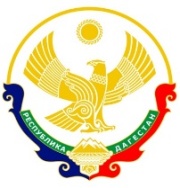 РЕСПУБЛИКА ДАГЕСТАНМУНИЦИПАЛЬНОЕ ОБРАЗОВАНИЕ «ХАСАВЮРТОВСКИЙ РАЙОН»Муниципальное казенное общеобразовательное учреждение «Чагаротарская средняя общеобразовательная школа им. А.И. Исмаилова»368047, с. Чагаротар, ул.Саримурзаева №11                                                        E-mail.ru – chagshkola@bk.ruИНН – 0534029870 ОГРН - 1020501766493                                                тел: 8(928)277-13-42  28.02.2023г.                                                                                                             №24 ПРИКАЗОб участии в проведении Всероссийских проверочных работ в 2023 году.В рамках проведения Всероссийских проверочных работ (далее – ВПР) на основании приказа Министерства образования и науки Республики Дагестан № 05-02-2-95/23 от 25 января 2023 года и Управления образования МО «Хасавюртовский район» №48 от 28 февраля 2023 года «О проведении в 2023 году Всероссийских проверочных работ»Приказываю:1. Принять участие в проведении Всероссийские проверочные работы (далее – ВПР) в соответствии с планом-графиком (приложение 1).2. В соответствии с порядком проведения ВПР провести проверочную работу в 4 классах на следующих уроках:– по русскому языку (часть 1) 16.03.2023 года на 2 уроке;–  по русскому языку (часть 2) 17.03.2023 года на 2 уроке;– по математике 20.03.2023 года на 2 уроке; – по окружающему миру 22.03.2023 года на 2 уроке. 3. Выделить для проведения ВПР следующие помещения:– по русскому языку (43 человека) кабинет №2, кабинет №1;– по математике (43 человека) кабинет №2, кабинет №1;– по окружающему миру (43 человека) кабинет №2, кабинет №1.4. В соответствии с порядком проведения ВПР провести проверочную работу в 5 классах на следующих уроках:– по русскому языку 04.04.2023 года на 2 уроке;– по математике 05.04.2023 года на 2 уроке;– по биологии 11.04.2023 года на 2 уроке;– по истории 21.04.2023 года на 2 уроке.5. Выделить для проведения ВПР в 5 классах следующие помещения:– по русскому языку (49  человек) кабинет №14, кабинет №15;– по математике (49  человек) кабинет №14, кабинет №15;– по биологии (49  человек) кабинет №14, кабинет №15;– по истории (49  человек) кабинет №14, кабинет №15.6. В соответствии с порядком проведения ВПР провести проверочную работу в 6 классах на следующих уроках:– по русскому языку 12.04.2023 года на 2 уроке;– по математике 10.04.2023 года на 2 уроке;– по биологии 20.04.2023 года на 2 уроке;– по географии 20.04.2023 года на 2 уроке;– по истории 07.04.2023 года на 2 уроке;– по обществознанию 07.04.2023 года на 2 уроке.7. Выделить для проведения ВПР в 6 классах следующие помещения:– по русскому языку (40 человек)  кабинет №13, кабинет №17;– по математике (40 человек)  кабинет №13, кабинет №17;– по биологии (40 человек)  кабинет №13, кабинет №17;– по географии (40 человек)  кабинет №13, кабинет №17;– по истории (40 человек)  кабинет №13, кабинет №17;– по обществознанию (40 человек)  кабинет №13, кабинет №17.8. В соответствии с порядком проведения ВПР провести проверочную работу в 7 классах на следующих уроках:– по русскому языку 17.04.2023 года на 2 уроке;– по математике 19.04.2023 года на 2 уроке;– по биологии 06.04.2023 года на 2 уроке;– по географии 06.04.2023 года на 2 уроке;– по физике 06.04.2023 года на 2 уроке;– по обществознанию 13.04.2023 года на 2 уроке;– по истории 13.04.2023 года на 2 уроке;– по иностранному языку 24.04.2023–28.04.2023 года на 2 уроке.9. Выделить для проведения ВПР в 7 классах следующие помещения:– по русскому языку (30 человек) кабинет №9, кабинет №16;– по математике (30 человек) кабинет №9, кабинет №16;– по биологии (30 человек) кабинет №9, кабинет №16;– по географии (30 человек) кабинет №9, кабинет №16;– по физике (30 человек) кабинет №9, кабинет №16;– по истории (30 человек) кабинет №9, кабинет №16;– по обществознанию (30 человек) кабинет №9, кабинет №16;– по иностранному языку (30 человек) кабинет №9, кабинет №16.10. В соответствии с порядком проведения ВПР провести проверочную работу в 8 классах на следующих уроках:– по русскому языку 26.04.2023 года на 2 уроке;– по математике 24.04.2023 года на 2 уроке;– по биологии 14.04.2023 года на 2 уроке;– по физике 14.04.2023 года на 2 уроке;– по химии 14.04.2023 года на 2 уроке;– по обществознанию 18.04.2023 года на 2 уроке;– по истории 18.04.2023 года на 2 уроке;– по географии 18.04.2023 года на 2 уроке.11. Выделить для проведения ВПР в 8 классах следующие помещения:– по русскому языку (28 человек) кабинет №14, кабинет №13;– по математике (28 человек) кабинет №14, кабинет №13;– по биологии (28 человек) кабинет №14, кабинет №13;– по физике (28 человек) кабинет №14, кабинет №13;– по химии (28 человек) кабинет №14, кабинет №13;– по истории (28 человек) кабинет №14, кабинет №13;– по обществознанию (28 человек) кабинет №14, кабинет №13;– по географии (28 человек) кабинет №14, кабинет №13.12. Назначить ответственным организатором проведения ВПР по образовательной организации Каирбекова А.М.- зам.дир. по УР и передать информацию об ответственном организаторе (контакты организатора) муниципальному координатору.13. Ответственному организатору проведения ВПР Каирбекову А.М.- зам.дир по УР:13.1. Обеспечить проведение подготовительных мероприятий для проведения ВПР, в том числе и получение инструктивных материалов. Внести необходимые изменения в расписание занятий образовательной организации в дни проведения ВПР и довести до сведения родителей изменения в расписании занятий.13.2. Назначить организаторами в аудиториях:- в 4 классах  Маматавову И.А.- учитель начальных классов;- в 5 классах Гусенову А.И.- учитель родного языка;- в 6 классах Гусенову А.К.- учитель родного языка- в 7 классах Аджиеву Ф.Б.- учитель родного языка;- в 8 классах Качакаеву Н.Х.- учитель начальных классов;13.3. Утвердить состав экспертов для проверки ВПР:13.4. Всем лицам, задействованным в проведении и проверке ВПР, обеспечить режим информационной безопасности на всех этапах.13.5. Скачать в личном кабинете в ФИС ОКО протокол проведения работы и список кодов участников. Распечатать бумажный протокол и коды участников. Разрезать лист с кодами участников для выдачи каждому участнику отдельного кода.13.6. Скачать комплекты для проведения ВПР в личном кабинете ФИС ОКО до дня проведения работы для 4-8 классов в соответствии с планом-графиком проведения ВПР 2023.13.7. Распечатать варианты ВПР на всех участников. 13.8. Организовать выполнение участниками работы. Выдать каждому участнику код (причём, каждому участнику – один и тот же код на все работы). Каждый код используется во всей ОО только один раз. В процессе проведения работы заполнить бумажный протокол, в котором фиксируется соответствие кода и ФИО участника. 13.9. В личном кабинете в ФИС ОКО получить критерии оценивания ответов в соответствии с планом-графиком проведения ВПР 2023.13.10. Получить через личный кабинет в ФИС ОКО электронную форму сбора результатов ВПР в соответствии с планом-графиком проведения ВПР 2023.13.11. Организовать проверку ответов участников с помощью критериев по соответствующему предмету.13.12. Заполнить форму сбора результатов выполнения ВПР, для каждого из участников внести в форму его код, номер варианта работы и баллы за задания. 13.13. Загрузить форму сбора результатов в ФИС ОКО в соответствии с планом-графиком проведения ВПР.. Получить результаты проверочных работ в разделе «Аналитика» в ФИС ОКО.13.15. Организаторам проведения ВПР:– проверить готовность аудитории перед проведением проверочной работы; – получить от ответственного за проведение ВПР в соответствующих классах или ответственного организатора ОО материалы для проведения проверочной работы; – выдать комплекты проверочных работ участникам;– обеспечить порядок в кабинете во время проведения проверочной работы;– заполнить бумажный протокол во время проведения проверочной работы;– собрать работы участников по окончании проверочной работы и передать их ответственному за проведение ВПР в соответствующей параллели классов или ответственному организатору ОО Каирбекову А.М.. Обеспечить хранение работ участников до 30.04.2024г.13.17. Назначить дежурными, ответственными за соблюдение порядка и тишины в помещениях во время проведения проверочной работы, следующих сотрудников: Алханова А.Ш.- зам.дир. по ВР, Биймурзаева А.М.-советник.Директор		       			Шавлухова Э.М.ПредметклассСостав комиссииРусский язык4Ногаева Э.Р. – председатель комиссии;Султанмурадова В.И. – член комиссии;Курбанова Л.И. – член комиссииРусский язык5Ногаева Э.Р. – председатель комиссии;Султанмурадова В.И. – член комиссии;Курбанова Л.И. – член комиссииРусский язык6Ногаева Э.Р. – председатель комиссии;Султанмурадова В.И. – член комиссии;Курбанова Л.И. – член комиссииРусский язык7Ногаева Э.Р. – председатель комиссии;Султанмурадова В.И. – член комиссии;Курбанова Л.И. – член комиссииРусский язык8Ногаева Э.Р. – председатель комиссии;Султанмурадова В.И. – член комиссии;Курбанова Л.И. – член комиссииМатематика4Исмаилова И.А.– председатель комиссии;Гусенова И.Г. – член комиссии;Саримурзаева А.У.– член комиссииМатематика5Исмаилова И.А.– председатель комиссии;Гусенова И.Г. – член комиссии;Саримурзаева А.У.– член комиссииМатематика6Исмаилова И.А.– председатель комиссии;Гусенова И.Г. – член комиссии;Саримурзаева А.У.– член комиссииМатематика7Исмаилова И.А.– председатель комиссии;Гусенова И.Г. – член комиссии;Саримурзаева А.У.– член комиссииМатематика8Исмаилова И.А.– председатель комиссии;Гусенова И.Г. – член комиссии;Саримурзаева А.У.– член комиссииБиология5Ногаева Б.И.– председатель комиссии;Алханова А.Ш.– член комиссии;Курбанова И.А.– член комиссииБиология6Ногаева Б.И.– председатель комиссии;Алханова А.Ш.– член комиссии;Курбанова И.А.– член комиссииБиология7Ногаева Б.И.– председатель комиссии;Алханова А.Ш.– член комиссии;Курбанова И.А.– член комиссииБиология8Ногаева Б.И.– председатель комиссии;Алханова А.Ш.– член комиссии;Курбанова И.А.– член комиссииИстория5Курбанова И.А.– председатель комиссии;Гусенов И.Б. – член комиссии;Маматавова А.А.– член комиссииИстория6Курбанова И.А.– председатель комиссии;Гусенов И.Б. – член комиссии;Маматавова А.А.– член комиссииИстория7Курбанова И.А.– председатель комиссии;Гусенов И.Б. – член комиссии;Маматавова А.А.– член комиссииИстория8Курбанова И.А.– председатель комиссии;Гусенов И.Б. – член комиссии;Маматавова А.А.– член комиссииГеография6Маматавова А.А.– председатель комиссии; Гусенов И.Б.– член комиссии;Курбанова И.А.– член комиссииГеография7Маматавова А.А.– председатель комиссии; Гусенов И.Б.– член комиссии;Курбанова И.А.– член комиссииГеография8Маматавова А.А.– председатель комиссии; Гусенов И.Б.– член комиссии;Курбанова И.А.– член комиссииОбществознание6Курбанова И.А.– председатель комиссии;Гусенов И.Б. – член комиссии;Маматавова А.А.– член комиссииОбществознание7Курбанова И.А.– председатель комиссии;Гусенов И.Б. – член комиссии;Маматавова А.А.– член комиссииОбществознание8Курбанова И.А.– председатель комиссии;Гусенов И.Б. – член комиссии;Маматавова А.А.– член комиссииФизика7Джанхуватов М.Г.– председатель комиссии; Гусенова И.Г.– член комиссии;Исмаилова И.А.– член комиссииФизика8Джанхуватов М.Г.– председатель комиссии; Гусенова И.Г.– член комиссии;Исмаилова И.А.– член комиссииИностранный язык7Шавлухова Б.М.– председатель комиссии;Курбанова Г-э.Р-член комиссии;Бамматова Э.М.– член комиссииХимия8Алханова А.Ш.– председатель комиссии;Ногаева Б.И.– член комиссии;Курбанова И.А.– член комиссии